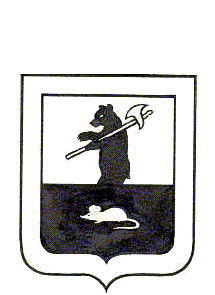 Муниципальный Совет городского поселения Мышкин	РЕШЕНИЕ    	ПРОЕКТО внесении изменений в решение Муниципального Совета городского поселения Мышкин от 29.06.2016 № 19 «Об утверждении Положения о бюджетном процессе в городском поселении Мышкин» Принято Муниципальным Советомгородского поселения Мышкин	 00.00.2021На основании Бюджетного кодекса Российской Федерации, Федерального закона от 06.10.2003 года № 131-ФЗ «Об общих принципах организации местного самоуправления в Российской Федерации», Устава городского поселения Мышкин Мышкинского муниципального района Ярославской области,Муниципальный Совет городского поселения Мышкин РЕШИЛ:                         1. Внести в решение Муниципального Совета городского поселения Мышкин от 29.06.2016 № 19 «Об утверждении Положения о бюджетном процессе в городском поселении Мышкин» изложив Приложение № 1 в новой редакции.2. Контроль за исполнением настоящего Решения возложить на постоянную комиссию по бюджету, налогам и финансам Муниципального Совета городского поселения Мышкин.3. Настоящее решение вступает в силу после его официального опубликования.Глава городского                                       Председатель Муниципального поселения Мышкин                                  Совета городского поселения Мышкин          	__________________Е. В. Петров           ___________________Л.А. Чистяков00.00.2021 № Приложение № 1к решению Муниципального Совета городского поселения Мышкинот 00.00.2021 №Положение о бюджетном процессе в городском поселении МышкинНастоящее Положение о бюджетном процессе городского поселения Мышкин разработано в соответствии с Бюджетным кодексом Российской Федерации, Федеральным законом от 06.10.2003 № 131-ФЗ «Об общих принципах организации местного самоуправления в Российской Федерации», иными федеральными законами, законами Ярославской области и Уставом городского поселения Мышкин Мышкинского муниципального района Ярославской области в целях правового регулирования бюджетного процесса. Раздел I. Общие положенияСтатья 1. Предмет регулирования настоящего Положения        		 Настоящее Положение о бюджетном процессе в городском поселении Мышкин (далее – Положение) устанавливает порядок составления и рассмотрения проекта бюджета городского поселения Мышкин (далее – бюджет), осуществление бюджетного учета, утверждения и исполнения бюджета, порядок осуществления контроля за исполнением бюджета, порядок проведения внешней проверки, составления, рассмотрения и утверждения отчета об исполнении бюджета городского поселения Мышкин, бюджетной отчетности городского поселения Мышкин.Статья 2. Основные термины и понятия, используемые в настоящем ПоложенииОсновные термины и понятия, используемые в настоящем Положении, по своему значению соответствуют терминам и понятиям, применяемые в Бюджетном кодексе РФ и принимаемым в соответствии с ним нормативным правовым актам, регулирующим бюджетные правоотношения.Статья 3. Участники бюджетного процесса		Участниками бюджетного процесса в городском поселении Мышкин являются:- Глава городского  поселения Мышкин;- Муниципальный Совет городского поселения Мышкин;- Ревизионная комиссия городского поселения Мышкин;- Администрация городского поселения Мышкин;- главные распорядители (распорядители) бюджетных средств;- главные администраторы (администраторы) доходов бюджета;- главные администраторы (администраторы) источников финансирования дефицита бюджета;-получатели бюджетных средств.Раздел II. Составление проекта бюджета городского поселения МышкинСтатья 4. Период бюджетного планированияПроект бюджета городского поселения Мышкин составляется и утверждается сроком на три года - очередной финансовый год и плановый период.Статья 5. Порядок составления проекта бюджета Составление проекта бюджета городского поселения Мышкин основывается на:- положениях послания Президента Российской Федерации Федеральному Собранию Российской Федерации, определяющих бюджетную политику (требования к бюджетной политике) в Российской Федерации;- основных направлениях бюджетной политики и основных направлениях налоговой политики городского поселения Мышкин;- прогнозе социально-экономического развития городского поселения Мышкин;- бюджетном прогнозе (проекте бюджетного прогноза, проекте изменений бюджетного прогноза) на долгосрочный период;- муниципальных программах (проектах муниципальных программ, проектах изменений указанных программ) городского поселения Мышкин.При составлении  проекта бюджета городского поселения Мышкин должны обеспечиваться реализация стратегии и программы социально-экономического развития Ярославской области, Мышкинского муниципального района, городского поселения Мышкин.Составление проекта бюджета городского поселения Мышкин является  исключительной прерогативой Администрации городского поселения Мышкин. Непосредственное составление проекта бюджета осуществляет финансовый орган городского поселения Мышкин. Проект бюджета составляется  в порядке, утвержденном Администрацией городского поселения Мышкин, в соответствии с положениями Бюджетного кодекса Российской Федерации, законов Ярославской области,  настоящего Положения и принимаемыми с соблюдением его требований муниципальными правовыми актами Муниципального Совета городского поселения Мышкин.Статья 6. Прогноз социально-экономического развития городского поселения Мышкин                                        Прогноз социально-экономического развития городского поселения Мышкин разрабатывается на период не менее трех лет и представляет собой количественные показатели и качественные характеристики развития по следующим основным сферам: промышленность, финансы, потребительский рынок, уровень жизни населения, труд и занятость, демография. Прогноз социально-экономического развития городского поселения Мышкин ежегодно разрабатывается в порядке, утвержденным постановлением Администрации Мышкинского муниципального района. Прогноз социально-экономического развития городского поселения Мышкин одобряется Администрацией городского поселения Мышкин одновременно с принятием решения о внесении проекта бюджета в Муниципальный Совет городского поселения Мышкин.Статья 7. Основные направления бюджетной и налоговой политики городского поселения МышкинОсновные направления бюджетной и налоговой политики городского поселения Мышкин предшествуют и являются основой для разработки проекта бюджета городского поселения Мышкин.В основных направлениях бюджетной и налоговой политики городского поселения Мышкин определяются приоритетные направления и ориентиры политики на очередной финансовый год и плановый период, взаимосвязанные с прогнозом социально-экономического развития городского поселения Мышкин.  Статья 8. Реестр расходных обязательств городского поселения Мышкин 		Администрации городского поселения Мышкин обязана вести реестр расходных обязательств городского поселения Мышкин.  		Порядок  ведения реестра расходных обязательств городского поселения Мышкин устанавливается постановлением Администрации городского поселения Мышкин.Реестр расходных обязательств городского поселения Мышкин представляется финансовым органом городского поселения Мышкин в финансовый орган Мышкинского муниципального района - Управление экономики и финансов администрации Мышкинского муниципального в порядке, установленном Администрацией Мышкинского муниципального района.Статья 9. Основные этапы составления проекта бюджета городского поселения Мышкин на очередной финансовый год и плановый период.Решение о начале работы над составлением проекта бюджета на очередной финансовый год и плановый период принимает Глава городского поселения Мышкин путем издания постановления, регламентирующего сроки и процедуру разработки проекта бюджета городского поселения Мышкин, порядок работы над иными документами и материалами, обязательными для направления на Муниципальный Совет городского поселения Мышкин одновременно с проектом бюджета. Доходы бюджета прогнозируются на основе прогноза социально-экономического развития городского поселения Мышкин, действующего на день внесения проекта решения о бюджете городского поселения Мышкин в Муниципальный Совет городского поселения Мышкин, а также принятого на указанную дату и вступающего в силу в очередном финансовом году и плановом периоде законодательства о налогах и сборах, и бюджетного законодательства Российской Федерации, и законодательства Российской Федерации, законов Ярославской области и решений Муниципального Совета городского поселения Мышкин, устанавливающих  неналоговые доходы бюджета городского поселения Мышкин.Финансовый орган Администрации городского поселения Мышкин осуществляет подготовку сведений, необходимых для составления проекта бюджета, в сроки, установленные Главой городского поселения Мышкин. Положения решений Муниципального Совета городского поселения Мышкин, приводящих к изменению общего объема доходов бюджета городского поселения Мышкин и принятых после внесения проекта решения о бюджете на рассмотрение в Муниципальный Совет городского поселения Мышкин, учитываются в очередном финансовом году при внесении изменений в бюджет на текущий финансовый год и плановый период в части показателей текущего финансового года. Финансовый орган Администрации городского поселения Мышкин осуществляет расчеты к проекту бюджета на очередной финансовый год и плановый период. Планирование бюджетных ассигнований осуществляется раздельно по бюджетным ассигнованиям на исполнение действующих и принимаемых обязательств в порядке и в соответствии с методикой, устанавливаемой постановлением Администрации городского поселения Мышкин. Раздел III. Рассмотрение и утверждение решения о бюджете Статья 10. Состав документов и материалов, вносимых в Муниципальный Совет городского поселения Мышкин.В решении о бюджете на очередной финансовый год и плановый период должны содержаться основные характеристики бюджета, к которым относятся общий объем доходов бюджета, общий объем расходов бюджета, дефицита (профицита) бюджета, а также иные показатели, установленные Бюджетным кодексом Российской Федерации, законами Ярославской области, муниципальными правовыми актами Муниципального Совета городского поселения Мышкин (кроме решений о бюджете).Решением о бюджете городского поселения Мышкин утверждаются:- перечень главных администраторов доходов бюджета,- перечень главных администраторов источников финансирования дефицита бюджета;- распределение бюджетных ассигнований по целевым статьям (муниципальным программам и непрограммным направлениям деятельности), группам (группам и подгруппам) видов расходов классификации расходов бюджетов на очередной финансовый год и плановый период;  - ведомственная структура расходов бюджета на очередной финансовый год и плановый период, составленная в виде распределения бюджетных ассигнований, предусмотренных решением о бюджете, по главным распорядителям бюджетных средств, разделам, подразделам, группам (группам и подгруппам) видов расходов классификации расходов бюджетов;- общий объем бюджетных ассигнований, направляемых на исполнение публичных нормативных обязательств на очередной финансовый год и плановый период,- объем межбюджетных трансфертов, получаемых из других бюджетов и предоставляемых другим бюджетам бюджетной системы Российской Федерации в очередном финансовом году и плановом периоде;- общий объем условно утверждаемых (утвержденных) расходов на первый год планового периода в объеме не менее 2,5 процентов общего объема расходов бюджета (без учета расходов бюджета, предусмотренных за счет межбюджетных трансфертов из других бюджетов бюджетной системы Российской Федерации, имеющих целевое назначение), на второй год планового периода в объеме не менее 5 процентов общего объема расходов бюджета (без учета расходов бюджета, предусмотренных за счет межбюджетных трансфертов из других бюджетов бюджетной системы Российской Федерации, имеющих целевое назначение);- источники финансирования дефицита бюджета на очередной финансовый год и плановый  период;- верхний предел муниципального внутреннего долга и (или) верхний предел муниципального внешнего долга по состоянию на 1 января года, следующего за очередным финансовым годом и каждым годом планового периода, с указанием в том числе верхнего предела долга по муниципальным гарантиям;Одновременно с проектом решения о бюджете на очередной финансовый год и плановый период в Муниципальный Совет городского поселения Мышкин представляются документы и материалы, предусмотренные ст.  184.2 Бюджетного кодекса РФ, а также:- паспорта муниципальных программ (проекты изменений в указанные паспорта);- реестр расходных обязательств, подлежащих исполнению за счет средств бюджета  городского поселения Мышкин;- программа муниципальных внутренних заимствований на очередной финансовый год и плановый период и программа муниципальных гарантий;- перечень публичных нормативных обязательств, подлежащих исполнению за счет средств бюджета городского поселения Мышкин;- оценка ожидаемого исполнения бюджета городского поселения Мышкин на текущий финансовый год по основным видам налоговых и неналоговых поступлений с  пояснениями;- прогноз поступления доходов от использования имущества, находящегося в муниципальной собственности, доходов от продажи имущества, земельных участков, акций на очередной финансовый год и плановый период;- объем бюджетных ассигнований дорожного фонда городского поселения Мышкин;-перечень объектов капитального строительства планируемых  к финансированию за счет средств федерального, областного бюджетов, бюджета Мышкинского муниципального района, бюджета поселения в рамках адресной инвестиционной программы;- заключение  о результатах публичных слушаний по проекту решения о бюджете на очередной финансовый год и плановый период, протокол публичных слушаний.Статья 11. Внесение проекта решения о бюджете в Муниципальный Совет  городского поселения МышкинПроект решения о бюджете, а также разрабатываемые одновременно с ним документы и материалы представляются на рассмотрение Главе городского поселения Мышкин. Администрация городского поселения Мышкин вносит  проект решения о бюджете на очередной финансовый год и плановый период в Муниципальный Совет  городского поселения Мышкин не позднее 15 ноября текущего года.Проект решения о бюджете подлежит обсуждению на публичных слушаниях в соответствии с положением о порядке организации и проведении публичных слушаний в городском поселении  Мышкин, утвержденном Муниципальным Советом городского поселения Мышкин.Статья 12. Рассмотрение Муниципальным Советом городского поселения Мышкин проекта решения о бюджете Не позднее следующего рабочего дня со дня внесения проекта решения о бюджете на очередной финансовый год и плановый период в Муниципальный Совет городского поселения Мышкин председатель Муниципального Совета направляет его в постоянную комиссию по бюджету, налогам и финансам, а также в  Ревизионную комиссию  на рассмотрение и подготовки  заключения.В случае заключения соглашения о передаче Контрольно-счетной палате Мышкинского муниципального района полномочий Ревизионной комиссии городского поселения Мышкин по осуществлению внешнего муниципального финансового контроля, проект решения о бюджете городского поселения Мышкин направляется в Контрольно-счетную палату Мышкинского муниципального района (далее по тексту – Ревизионная комиссия (Контрольно-счетная палата Мышкинского муниципального района).  Решение о бюджете подлежит рассмотрению и утверждению Муниципальным Советом городского поселения Мышкин до начала очередного финансового года, включая заключение о результатах публичных слушаний по проекту решения о бюджете, протокол публичных слушаний, заключение постоянной  комиссии по бюджету, налогам и финансам и заключение Ревизионной комиссии (Контрольно-счетной палаты Мышкинского муниципального района).Решение о бюджете городского поселения Мышкин вступает в силу с 1 января очередного финансового года.Проект решения Муниципального Совета городского поселения Мышкин на очередной финансовый год и плановый период рассматривается Муниципальным Советом в одном чтении. Статья 13. Внесение изменений в решение о бюджете  Муниципального Совета городского поселения Мышкин.Проекты решений Муниципального Совета  о внесении изменений в решение Муниципального Совета городского поселения Мышкин  о бюджете вносятся в Муниципальный Совет  городского поселения Мышкин в соответствии с настоящим Положением, иными решениями Муниципального Совета городского поселения Мышкин и его регламентом.Срок внесения проектов решений Муниципального Совета о внесении изменений в решение о бюджете в Муниципальный Совет городского поселения Мышкин - не позднее чем за 5 рабочих дней до очередного заседания Муниципального Совета.Одновременно с проектом решения Муниципального Совета о внесении изменений в решение о бюджете в Муниципальный Совет городского поселения Мышкин представляется пояснительная записка с обоснованием вносимых изменений по увеличению (уменьшению) доходов и расходов бюджета.При внесении изменений в бюджет, предусматривающих увеличение (уменьшение) объемов финансирования объектов капитального строительства в рамках адресной инвестиционной программы в Муниципальный Совет представляется перечень соответствующих объектов с указанием вносимых изменений.Раздел IV. Исполнение бюджета городского поселения МышкинСтатья 14. Организация исполнения бюджета городского поселения МышкинВ соответствии с Бюджетным кодексом Российской Федерации организация и исполнение бюджета обеспечивается Администрацией городского поселения Мышкин. Исполнение бюджета организуется на основе сводной бюджетной росписи и кассового плана.  Статья 15. Основания для внесения изменений в сводную бюджетную росписьВ сводную бюджетную роспись могут быть внесены изменения в соответствии с решениями Главы Администрации городского поселения Мышкин без внесения изменений в решение о бюджете Муниципального Совета городского поселения Мышкин по основаниям, предусмотренным Бюджетным кодексом Российской Федерации.Изменения в сводную бюджетную роспись в соответствии с решениями Главы Администрации городского поселения Мышкин без внесения изменений в решение о бюджете Муниципального Совета городского поселения Мышкин могут быть внесены также в случае:1) перераспределения бюджетных ассигнований между главными распорядителями средств бюджета поселения, разделами, подразделами, целевыми статьями (муниципальными программами и непрограммными направлениями деятельности), видами расходов классификации расходов бюджетов в связи с изменениями бюджетной классификации расходов бюджетов;2) перераспределения зарезервированных в составе утвержденных бюджетных ассигнований, предусмотренных в сводной бюджетной росписи по виду расходов классификации расходов бюджетов 870 - "Резервные средства".3) в случае получения субсидий, субвенций, иных межбюджетных трансфертов и безвозмездных поступлений от физических и юридических лиц, имеющих целевое назначение, сверх объемов, утвержденных решением о бюджете, а также в случае сокращения (возврата при отсутствии потребности) указанных средств. Решением Муниципального Совета городского поселения Мышкин о бюджете могут устанавливаться дополнительные основания для внесения изменений в сводную бюджетную роспись без внесения изменений в решение Муниципального Совета городского поселения Мышкин о бюджете.Раздел V.  Составление, внешняя проверка, рассмотрение и утверждение отчетов об исполнении бюджета городского поселения Мышкин.Статья 16. Составление отчетов об исполнении бюджета Отчеты об исполнении бюджета составляются по итогам его исполнения за первый квартал, полугодие, девять месяцев и год.Отчеты об исполнении бюджета составляются Администрацией городского поселения Мышкин. Отчеты об исполнении бюджета за первый квартал, полугодие и девять месяцев текущего финансового года  в течение месяца по окончании установленного отчетного периода утверждаются Администрацией городского поселения Мышкин и направляются в Муниципальный Совет городского поселения Мышкин и Ревизионную комиссию (Контрольно-счетную палату Мышкинского муниципального района).Годовой отчет об исполнении бюджета подлежит утверждению решением Муниципального Совета городского поселения Мышкин.Администрация городского поселения Мышкин представляет проект решения об исполнении бюджета городского поселения Мышкин с документами и материалами предусмотренными Бюджетным кодексом Российской Федерации, законодательством Ярославской области Главе городского поселения Мышкин для внесения в Муниципальный Совет городского поселения Мышкин.Статья 17. Внешняя проверка годового отчета об исполнении бюджета Годовой отчет об исполнении бюджета до его рассмотрения Муниципальным Советом городского поселения Мышкин подлежит внешней проверке Ревизионной комиссией городского поселения Мышкин (Контрольно-счетной палатой Мышкинского муниципального района), которая включает внешнюю проверку бюджетной отчетности главных администраторов бюджетных средств и подготовку заключения на годовой отчет об исполнении бюджета.Главные администраторы средств местного бюджета представляют годовую бюджетную отчетность в Ревизионную комиссию городского поселения Мышкин (Контрольно-счетную палату Мышкинского муниципального района) для проведения внешней проверки не позднее 15 марта  текущего года в объеме, установленном нормативными правовыми актами Министерства финансов Российской Федерации, финансового органа Ярославской области и Мышкинского муниципального района.Администрация городского поселения Мышкин направляет  не позднее 1 апреля текущего финансового года в Ревизионную комиссию городского поселения Мышкин (Контрольно-счетную палату Мышкинского муниципального района)  годовой отчет об исполнении бюджета с приложением документов, подлежащих представлению одновременно с годовым отчетом для подготовки заключения. Ревизионная комиссия городского поселения Мышкин (Контрольно-счетная палата Мышкинского муниципального района) в срок, не превышающий 1 месяца, готовит заключение на годовой отчет об исполнении бюджета городского поселения Мышкин с учетом данных внешней проверки бюджетной отчетности главных администраторов бюджетных средств.Заключение на годовой отчет об  исполнении бюджета представляется Ревизионной комиссией (Контрольно-счетной палатой Мышкинского муниципального района)  в Муниципальный Совет городского поселения Мышкин с одновременным направлением в Администрацию городского поселения Мышкин не позднее 1 мая текущего года.Статья 18.  Внесение проекта решения об исполнении бюджета на рассмотрение Муниципального Совета городского поселения Мышкин.Глава городского поселения Мышкин вносит проект решения об исполнении бюджета на рассмотрение Муниципального Совета городского поселения Мышкин не позднее 1 мая текущего года, вместе с документами и материалами, предусмотренными Бюджетным кодексом Российской Федерации, законодательством Ярославской области, муниципальными правовыми актами городского поселения Мышкин. Одновременно с годовым отчетом об исполнении бюджета представляются пояснительная записка к нему, содержащая анализ исполнения бюджета городского поселения Мышкин и бюджетной отчетности, сведения о результатах использования бюджетных ассигнований, проект решения об исполнении бюджета городского поселения Мышкин, бюджетная отчетность об исполнении бюджета городского поселения Мышкин, документы, предусмотренные бюджетным законодательством Российской Федерации. Проект решения Муниципального Совета городского поселения Мышкин об исполнении бюджета подлежит обсуждению на публичных слушаниях, в соответствии с положением о публичных слушаниях в городском поселении Мышкин, утвержденным Муниципальным Советом поселения.Проект решения об исполнении бюджета должен содержать общий объем доходов, общий объем расходов, дефицит (профицит), а также иные показатели, предусмотренные Бюджетным кодексом Российской Федерации. Отдельными приложениями к решению об исполнении бюджета за отчетный финансовый год утверждаются показатели определенные ст. 264.6 Бюджетного кодекса Российской Федерации.Одновременно с годовым отчетом об исполнении бюджета городского поселения Мышкин представляются:- проект решения Муниципального Совета городского поселения Мышкин об исполнении бюджета;-  отчет об использовании бюджетных ассигнований дорожного фонда городского поселения Мышкин за отчетный финансовый год; - информация по исполнению адресной инвестиционной программы по каждому объекту капитального строительства;- заключение о результатах публичных слушаний по проекту решения Муниципального Совета городского поселения Мышкин об исполнении бюджета, протокол публичных слушаний;- отчет об использовании бюджетных ассигнований резервного фонда Администрации городского поселения Мышкин;- отчет о состоянии муниципального долга.Статья 19. Рассмотрение Муниципальным Советом городского поселения Мышкин проекта решения об исполнении бюджета  Муниципальный Совет городского поселения Мышкин рассматривает проект решения об исполнении бюджета не позднее 1 июня года, следующего за отчетным, после получения результатов внешней проверки годового отчета об исполнении бюджета.При рассмотрении проекта решения об исполнении бюджета заслушиваются представители Администрации городского поселения Мышкин, а также доклад Ревизионной комиссии (Контрольно-счетной палаты Мышкинского муниципального района).По результатам рассмотрения проекта решения об исполнении бюджета Муниципальный Совет городского поселения Мышкин принимает решение об утверждении либо отклонении решения об исполнении  бюджета.Раздел V. Открытость бюджетного процессаСтатья 20. Обеспечение открытости бюджетного процесса Открытость бюджетного процесса обеспечивается официальным опубликованием в порядке, установленном для официального опубликования (обнародования) правовых актов городского поселения Мышкин и размещением в сети Интернет на официальном сайте Администрации городского поселения Мышкин:       1) проекта бюджета городского поселения Мышкин; 2) решений  о бюджете городского поселения Мышкин; 3) годовых отчетов об исполнении бюджета; 4) ежеквартальных сведений о ходе исполнения местного бюджета; 5) сведений о численности муниципальных служащих городского поселения Мышкин и работников муниципальных учреждений городского поселения Мышкин с указанием фактических расходов на оплату их труда;6) действующих (актуальных с учетом всех принятых изменений) редакций муниципальных программ городского поселения Мышкин. Статья 21. Публичные слушания по проекту  бюджета и годовому отчету об исполнении  бюджета В целях учета потребностей и интересов граждан, защиты их прав и свобод при формировании и реализации социально-экономической политики проводятся публичные слушания по проекту бюджета и годовому отчету об исполнении  бюджета. Публичные слушания по проекту бюджета и годовому отчету об исполнении бюджета организуются Администрацией городского поселения Мышкин. Публичные слушания проводятся открыто, к участию в публичных слушаниях привлекаются граждане и некоммерческие организации, представители средств массовой информации. В публичных слушаниях могут участвовать депутаты Муниципального Совета городского поселения Мышкин, Глава городского поселения Мышкин,  представители органов местного самоуправления.Публичные слушания по проекту бюджета и годовому отчету об исполнении бюджета проводятся после внесения проектов решения о бюджете и об исполнении бюджета в Муниципальный Совет и до начала их рассмотрения на заседании Муниципального Совета. Объявление о дате, времени и месте публичных слушаний, порядке ознакомления с проектом бюджета и годовым отчетом об исполнении местного бюджета публикуется в средствах массовой информации не позднее, чем за 10 дней до их проведения. На публичных слушаниях ведется протокол, в который записываются предложения участников слушаний. Организационное, информационное, правовое и материально-техническое обеспечение проведения публичных слушаний осуществляется Администрацией городского поселения Мышкин.